Appendix 4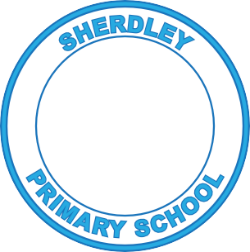 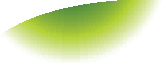 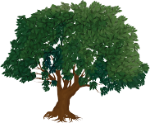 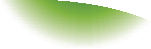 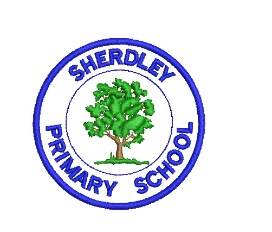 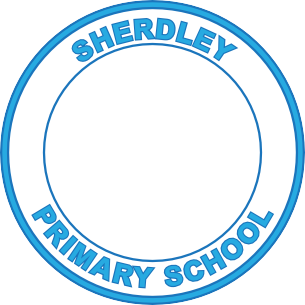 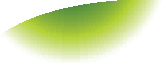 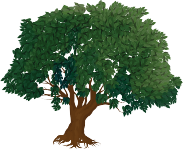 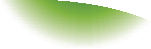 Sherdley Primary School													2022-23Science Progression Map Working Scientifically and Content EYFSKS1KS1LKS2LKS2UKS2Working ScientificallyDuring Pre-school and Reception, pupils should be taught to use the following practical scientific methods, processes and skills through the teaching of the programme of study content.During Years 1 and 2, pupils should be taught to use the following practical scientific methods, processes and skills through the teaching of the programme of study content.During Years 1 and 2, pupils should be taught to use the following practical scientific methods, processes and skills through the teaching of the programme of study content.During Years 3 and 4, pupils should be taught to use the following practical scientific methods, processes and skills through the teaching of the programme of study content.During Years 3 and 4, pupils should be taught to use the following practical scientific methods, processes and skills through the teaching of the programme of study content.During Years 5 and 6, pupils should be taught to use the following practical scientific methods, processes and skills through the teaching of the programme of study content.Working ScientificallyChoose the resources they need for their chosen activities and say when they do or don’t need help.Asking simple questions and recognising that they can be answered in different ways.Asking simple questions and recognising that they can be answered in different ways.Asking relevant questions and using different types of scientific enquiries to answer themAsking relevant questions and using different types of scientific enquiries to answer themPlanning different types of scientific enquiries to answer questions, including recognising and controlling variables where necessary.Working ScientificallyKnow about similarities and differences in relation to places, objects, materials and living things.Performing simple tests.Performing simple tests.Setting up simple practical enquiries, comparative and fair tests.Setting up simple practical enquiries, comparative and fair tests.Using test results to make predictions to set up further comparative and fair tests.Working ScientificallyMake observations of animals and plants.Observing closely, using simple equipment (hand lenses and egg timers).Observing closely, using simple equipment (hand lenses and egg timers).Making systematic and careful observations and, where appropriate, taking accurate measurements using standard units, using a range of equipment, including thermometers and data loggers.Making systematic and careful observations and, where appropriate, taking accurate measurements using standard units, using a range of equipment, including thermometers and data loggers.Taking measurements, using a range of scientific equipment (scales, stopwatches, spring balances), with increasing accuracy and precision, taking repeat readings when appropriate.Working ScientificallyRepresenting their own ideas, thoughts and feelings through design and technology, art, music, dance, role play and stories.Gathering and record data to help in answer questions.Gathering and record data to help in answer questions.Gathering, recording, classifying and presenting data in a variety of ways to help in answering questions.Gathering, recording, classifying and presenting data in a variety of ways to help in answering questions.Reporting and presenting findings from enquiries, including conclusions, causal relationships and explanations of and degree of trust in results, in oral and written forms such as displays and other presentations.Working ScientificallyIdentifying and classifying.Identifying and classifying.Identifying differences, similarities or changes related to simple scientific ideas and processes.Identifying differences, similarities or changes related to simple scientific ideas and processes.Identifying scientific evidence that has been used to support or refute ideas or arguments.Working ScientificallyExploring a variety of materials , tools and techniques, experimenting with colour, design, texture, form and functionUsing sorting circles, pictograms and pictures to illustrate.Using sorting circles, pictograms and pictures to illustrate.Recording findings using simple scientific language, drawings, labelled diagrams, keys, bar charts, and tables.Recording findings using simple scientific language, drawings, labelled diagrams, keys, bar charts, and tables.Recording data and results of increasing complexity using scientific diagrams and labels, classification keys, tables, scatter graphs, bar and line graphs.Working ScientificallySelect and use technology for particular purposes.Using straightforward scientific evidence to answer questions or to support their findings.Using straightforward scientific evidence to answer questions or to support their findings.Working ScientificallyTalk about features of their own immediate environment and how environments might vary from one another.Using their observations and ideas to suggest answers to questions.Using their observations and ideas to suggest answers to questions.Using results to draw simple conclusions, make predictions for new values and suggest improvements and raise further questions.Using results to draw simple conclusions, make predictions for new values and suggest improvements and raise further questions.Using test results to make predictions to set up further comparative and fair tests.Working ScientificallyExplain why some things occur and talk about changes.Reporting on findings from enquiries, including oral and written explanations, displays or presentations of results and conclusions.Reporting on findings from enquiries, including oral and written explanations, displays or presentations of results and conclusions.Reporting and presenting findings from enquiries, including conclusions, causal relationships and explanations of and degree of trust in results, in oral and written forms such as displays and other presentations.Science ContentScience ContentScience ContentScience ContentScience ContentScience ContentScience ContentPre-schoolThe Natural WorldTo begin to name animals within stories.To explore how torches work.To talk about Autumnal objects and the changing seasons.To explore pumpkins and talk about what they see.To name some of the objects seen in Autumn.To begin to recognise and talk about some features of Winter.The Natural WorldTo begin to name animals within stories.To explore how torches work.To talk about Autumnal objects and the changing seasons.To explore pumpkins and talk about what they see.To name some of the objects seen in Autumn.To begin to recognise and talk about some features of Winter.The Natural WorldTo name animals within the stories and talk about them.To explore and talk about the different forces that they can feel.To name different habitats – cave, pond, river.To name the animals that they would find in a pond.To talk about the life cycle of a duck.To name a baby duck.To plant beans and watch them grow.To begin to talk about the changes in growth.To begin to discuss the parts of the plant.To begin to recognise and talk about some features of Spring.To use and explore a light box and see how it works.To explore ice and talk about what they see.The Natural WorldTo name animals within the stories and talk about them.To explore and talk about the different forces that they can feel.To name different habitats – cave, pond, river.To name the animals that they would find in a pond.To talk about the life cycle of a duck.To name a baby duck.To plant beans and watch them grow.To begin to talk about the changes in growth.To begin to discuss the parts of the plant.To begin to recognise and talk about some features of Spring.To use and explore a light box and see how it works.To explore ice and talk about what they see.The Natural WorldTo learn about different animals and their homes.To explore different smells and talk about them.To feel and explore different textures.To feel and explore different materials.To sort and name materials.To explore how magnets work.To explore bath bombs in water and talk about what they see.The Natural WorldTo learn about different animals and their homes.To explore different smells and talk about them.To feel and explore different textures.To feel and explore different materials.To sort and name materials.To explore how magnets work.To explore bath bombs in water and talk about what they see.ReceptionThe Natural WorldSigns of AutumnPlanting bulbsLife cycles of OwlsCaring for nature-Bird FeedersStates of Matter Freezing and MeltingShadows.The Natural WorldSigns of AutumnPlanting bulbsLife cycles of OwlsCaring for nature-Bird FeedersStates of Matter Freezing and MeltingShadows.The Natural WorldSigns of WinterPlants seedsLife cycle cressParts of a flowerStates of matter: Adding water – thinning.Absorbing water – sponges/foods.Heat – changes on breadThe Natural WorldSigns of WinterPlants seedsLife cycle cressParts of a flowerStates of matter: Adding water – thinning.Absorbing water – sponges/foods.Heat – changes on breadThe Natural WorldSigns of SpringLifecycles of butterflies and other insectsParts of an insectLiving and non-livingHabitats of animalsTo know the difference between herbivores, carnivores and omnivores.States of matter: Making volcanos.Floating and sinking.The Natural WorldSigns of SpringLifecycles of butterflies and other insectsParts of an insectLiving and non-livingHabitats of animalsTo know the difference between herbivores, carnivores and omnivores.States of matter: Making volcanos.Floating and sinking.KS1KS1LKS2LKS2UKS2UKS2PlantsIdentify and name a variety of common wild and garden plants, including deciduous and evergreen trees.(Y1)Identify and describe the basic structure of a variety of common flowering plants.(Y1)Find out and describe how plants need water, light and a suitable temperature to grow and stay healthy.(Y2)Observe and describe how seeds and bulbs grow into mature plants.(Y2)Identify and name a variety of common wild and garden plants, including deciduous and evergreen trees.(Y1)Identify and describe the basic structure of a variety of common flowering plants.(Y1)Find out and describe how plants need water, light and a suitable temperature to grow and stay healthy.(Y2)Observe and describe how seeds and bulbs grow into mature plants.(Y2)Identify and describe the functions of different parts offlowering plants: roots, stem/trunk, leaves and flowers.(Y3)Explore the requirements of plants for life and growth (air, light, water, nutrients from soil, and room to grow) and how they vary from plant to plant. (Y3)Investigate the way in which water is transported within plants.(Y3)Explore the part that flowers play in the life cycle of flowering plants, including pollination, seed formation and seed dispersal.(Y3)Identify and describe the functions of different parts offlowering plants: roots, stem/trunk, leaves and flowers.(Y3)Explore the requirements of plants for life and growth (air, light, water, nutrients from soil, and room to grow) and how they vary from plant to plant. (Y3)Investigate the way in which water is transported within plants.(Y3)Explore the part that flowers play in the life cycle of flowering plants, including pollination, seed formation and seed dispersal.(Y3)Describe the life process of reproduction in some plants (and animals, including humans).(Y5)Describe the life process of reproduction in some plants (and animals, including humans).(Y5)Living things and their habitatsExplore and compare the differences between things that are living, dead, and things that have never been alive.(Y2)Identify that most living things live in habitats towhich they are suited and describe how differenthabitats provide for the basic needs of differentkinds of animals and plants, and how they dependon each other.(Y2)Identify and name a variety of plants and animals intheir habitats, including micro‐habitats.(Y2)Describe how animals obtain their food from plantsand other animals, using the idea of a simple foodchain, and identify and name different sources offood.(Y2)Explore and compare the differences between things that are living, dead, and things that have never been alive.(Y2)Identify that most living things live in habitats towhich they are suited and describe how differenthabitats provide for the basic needs of differentkinds of animals and plants, and how they dependon each other.(Y2)Identify and name a variety of plants and animals intheir habitats, including micro‐habitats.(Y2)Describe how animals obtain their food from plantsand other animals, using the idea of a simple foodchain, and identify and name different sources offood.(Y2)Recognise that living things can be grouped in a variety of ways. Explore and use classification keys to help group, identify and name a variety of living things in their local and wider environment.(Y4)Recognise that environments can change and that this cansometimes pose dangers to living things.(Y4)Construct and interpret a variety of food chains, identifying producers, predators and prey.(Y4)Recognise that living things can be grouped in a variety of ways. Explore and use classification keys to help group, identify and name a variety of living things in their local and wider environment.(Y4)Recognise that environments can change and that this cansometimes pose dangers to living things.(Y4)Construct and interpret a variety of food chains, identifying producers, predators and prey.(Y4)Describe how living things are classified into broad groups according to common observable characteristics and based on similarities and differences, including microorganisms, plants, and animals.(Y6)Give reasons for classifying plants and animals based on special characteristics.(Y6)Describe the life process of reproduction in some plants and animals.(Y5)Describe how living things are classified into broad groups according to common observable characteristics and based on similarities and differences, including microorganisms, plants, and animals.(Y6)Give reasons for classifying plants and animals based on special characteristics.(Y6)Describe the life process of reproduction in some plants and animals.(Y5)Animals including humansIdentify and name a variety of common animalsincluding fish, amphibians, reptiles, birds andmammals.(Y1)Describe and compare the structure of a varietyof common animals (fish, amphibians, reptiles,birds and mammals, including pets).(Y1)Identify, name, draw and label the basic parts ofthe human body and say which part of the bodyis associated with each sense.(Y1)Identify and name a variety of common animalsthat are carnivores, herbivores and omnivores(Y1)Find out about and describe the basic needs ofanimals, including humans, for survival (water, food and air).(Y2)Describe the importance for humans of exercise, eating the right amounts of different types of food, and hygiene.(Y2)Identify and name a variety of common animalsincluding fish, amphibians, reptiles, birds andmammals.(Y1)Describe and compare the structure of a varietyof common animals (fish, amphibians, reptiles,birds and mammals, including pets).(Y1)Identify, name, draw and label the basic parts ofthe human body and say which part of the bodyis associated with each sense.(Y1)Identify and name a variety of common animalsthat are carnivores, herbivores and omnivores(Y1)Find out about and describe the basic needs ofanimals, including humans, for survival (water, food and air).(Y2)Describe the importance for humans of exercise, eating the right amounts of different types of food, and hygiene.(Y2)Identify that animals, including humans, including humans, need the right types and amount of nutrition, and that they cannot make their own food; they get nutrition from what they eat.(Y3)Describe the simple functions of the basic parts of the digestive system in humans.(Y4)Identify the different types of teeth in humans andtheir simple functions.(Y4)Identify that animals, including humans, including humans, need the right types and amount of nutrition, and that they cannot make their own food; they get nutrition from what they eat.(Y3)Describe the simple functions of the basic parts of the digestive system in humans.(Y4)Identify the different types of teeth in humans andtheir simple functions.(Y4)Describe the ways in which nutrients and water are transported within animals, including humans. (Y6)Identify and name the main parts of the circulatory system, and explain the functions of the heart, blood vessels and blood.(Y6)Describe the life processes of reproduction in some (plants) and animals.(Y5)Describe the changes as humans develop from birth to old age.(Y5)Describe the differences in the life cycles of a mammal, an amphibian, an insect and a bird.(Y5)Describe the ways in which nutrients and water are transported within animals, including humans. (Y6)Identify and name the main parts of the circulatory system, and explain the functions of the heart, blood vessels and blood.(Y6)Describe the life processes of reproduction in some (plants) and animals.(Y5)Describe the changes as humans develop from birth to old age.(Y5)Describe the differences in the life cycles of a mammal, an amphibian, an insect and a bird.(Y5)Materials, Rocks and States of Matter.Distinguish between an object and the material from which it is made.(Y1)Describe the simple physical properties of a variety of everyday materials.(Y1)Compare and group together a variety of everyday materials on the basis of their simple physical properties.(Y1)Identify and compare the suitability of a variety of everyday materials, including wood, metal, plastic, glass, brick, rock, paper and cardboard for particular uses.(Y2)Distinguish between an object and the material from which it is made.(Y1)Describe the simple physical properties of a variety of everyday materials.(Y1)Compare and group together a variety of everyday materials on the basis of their simple physical properties.(Y1)Identify and compare the suitability of a variety of everyday materials, including wood, metal, plastic, glass, brick, rock, paper and cardboard for particular uses.(Y2)Compare and group materials together, according to whether they are solids, liquids or gases.(Y4)Observe that some materials change state when they are heated or cooled, and measure or research the temperature at which this happens in degrees Celsius (°C). (Y4)Identify the part played by evaporation and condensation in the water cycle and associate the rate of evaporation with temperature.(Y4)Recognise that that soils are made from rocks and organic matter.(Y3)Describe in simple terms how fossils are formed when things that have lived are trapped within rock.(Y3)Compare and group together different kinds of rocks on the basis of their simple physical properties.(Y3)Compare and group materials together, according to whether they are solids, liquids or gases.(Y4)Observe that some materials change state when they are heated or cooled, and measure or research the temperature at which this happens in degrees Celsius (°C). (Y4)Identify the part played by evaporation and condensation in the water cycle and associate the rate of evaporation with temperature.(Y4)Recognise that that soils are made from rocks and organic matter.(Y3)Describe in simple terms how fossils are formed when things that have lived are trapped within rock.(Y3)Compare and group together different kinds of rocks on the basis of their simple physical properties.(Y3)Compare and group together everyday materials on the basis of their properties, including their hardness, solubility, transparency, conductivity (electrical and thermal), and response to magnets.(Y5)Give reasons, based on evidence from comparative and fair tests, for the particular uses of everyday materials, including metals, wood and plastic.(Y5)Know that some materials will dissolve in liquid to form a solution, and describe how to recover a substance from a solution.(Y5)Demonstrate that dissolving, mixing and changes of state are reversible changes.(Y5)Use knowledge of solids, liquids and gases to decide how mixtures might be separated, including through filtering, sieving and evaporating.(Y5)Explain that some changes result in the formation of new materials, and that this kind of change is not usually reversible, including changes associated with burning and the action of acid on bicarbonate of soda.(Y5)Compare and group together everyday materials on the basis of their properties, including their hardness, solubility, transparency, conductivity (electrical and thermal), and response to magnets.(Y5)Give reasons, based on evidence from comparative and fair tests, for the particular uses of everyday materials, including metals, wood and plastic.(Y5)Know that some materials will dissolve in liquid to form a solution, and describe how to recover a substance from a solution.(Y5)Demonstrate that dissolving, mixing and changes of state are reversible changes.(Y5)Use knowledge of solids, liquids and gases to decide how mixtures might be separated, including through filtering, sieving and evaporating.(Y5)Explain that some changes result in the formation of new materials, and that this kind of change is not usually reversible, including changes associated with burning and the action of acid on bicarbonate of soda.(Y5)Forces and MotionFind out how the shapes of solid objects made from some materials can be changed by squashing,bending, twisting and stretching.(Y2)Find out how the shapes of solid objects made from some materials can be changed by squashing,bending, twisting and stretching.(Y2)Compare how things move on different surfaces.(Y3)Notice that some forces need contact between two objects, but magnetic forces can act at a distance.(Y3)Compare how things move on different surfaces.(Y3)Notice that some forces need contact between two objects, but magnetic forces can act at a distance.(Y3)Explain that unsupported objects fall towards the Earth because of the force of gravity acting between the Earth and the falling object.(Y5)Identify the effects of air resistance, water resistance and friction that act between moving surfaces.(Y5)Understand that force and motion can be transferred through mechanical devices such as gears, pulleys, levers and springs.(Y5)Recognise that some mechanisms, including gears, pulleys, levers and springs, allow a smaller force to have a greater effect.(Y5)Explain that unsupported objects fall towards the Earth because of the force of gravity acting between the Earth and the falling object.(Y5)Identify the effects of air resistance, water resistance and friction that act between moving surfaces.(Y5)Understand that force and motion can be transferred through mechanical devices such as gears, pulleys, levers and springs.(Y5)Recognise that some mechanisms, including gears, pulleys, levers and springs, allow a smaller force to have a greater effect.(Y5)LightObserve and name a variety of lightsources and associate shadowswith light source being blocked.(Y1)Observe and name a variety of lightsources and associate shadowswith light source being blocked.(Y1)Notice that light is reflected from surfaces.(Y3)Recognise that light from the sun can be dangerous and that there are ways to protect their eyes.(Y3)Recognise that they need light in order to see things and that dark is the absence of light.(Y3)Recognise that shadows are formed when the light from a light source is blocked by a solid object.(Y3)Find patterns that determine the size of shadows.(Y3)Notice that light is reflected from surfaces.(Y3)Recognise that light from the sun can be dangerous and that there are ways to protect their eyes.(Y3)Recognise that they need light in order to see things and that dark is the absence of light.(Y3)Recognise that shadows are formed when the light from a light source is blocked by a solid object.(Y3)Find patterns that determine the size of shadows.(Y3)Recognise that light appears to travel in straight lines.(Y6)Use the idea that light travels in straight lines to explain that objects are seen because they give out or reflect light into the eye.(Y6)Explain that we see things because light travels from light sources to our eyes or from light sources to objects and then to our eyes.(Y6)Use the idea that light travels in straight lines to explain why shadows have the same shape as the objects that cast them.(Y6)Recognise that light appears to travel in straight lines.(Y6)Use the idea that light travels in straight lines to explain that objects are seen because they give out or reflect light into the eye.(Y6)Explain that we see things because light travels from light sources to our eyes or from light sources to objects and then to our eyes.(Y6)Use the idea that light travels in straight lines to explain why shadows have the same shape as the objects that cast them.(Y6)MagnetsNotice that some forces need contact between two objects and some forces act at a distance.(Y3)Compare and group together a variety of everyday materials on the basis of whether they are attracted to a magnet, and identify some magnetic materials.(Y3)Observe how magnets attract or repel each other and attract some materials and not others.(Y3)Describe magnets as having two poles.(Y3)Predict whether two magnets will attract or repel each other depending on which poles are facing.(Y3)Notice that some forces need contact between two objects and some forces act at a distance.(Y3)Compare and group together a variety of everyday materials on the basis of whether they are attracted to a magnet, and identify some magnetic materials.(Y3)Observe how magnets attract or repel each other and attract some materials and not others.(Y3)Describe magnets as having two poles.(Y3)Predict whether two magnets will attract or repel each other depending on which poles are facing.(Y3)ElectricityIdentify common appliances that run on electricity.(Y4)construct a simple series electrical circuit, identifying and naming its basic parts, including cells, wires, bulbs, switches and buzzers.(Y4)Identify whether or not a lamp will light in a simple series circuit based on whether or not the lamp is part of a complete loop with a battery.(Y4)Recognise that a switch opens and closes a circuit and associate this with whether or not a lamp lights in a simple series circuit.(Y4)Recognise some common conductors and insulators, and associate metals with being good conductors.(Y4)Identify common appliances that run on electricity.(Y4)construct a simple series electrical circuit, identifying and naming its basic parts, including cells, wires, bulbs, switches and buzzers.(Y4)Identify whether or not a lamp will light in a simple series circuit based on whether or not the lamp is part of a complete loop with a battery.(Y4)Recognise that a switch opens and closes a circuit and associate this with whether or not a lamp lights in a simple series circuit.(Y4)Recognise some common conductors and insulators, and associate metals with being good conductors.(Y4)Use recognised symbols when representing a simple circuit in a diagram.(Y6)Associate the brightness of a lamp or the volume of a buzzer with the number and voltage of cells used in the circuit.(Y6)Compare and give reasons for variations in how components function, including the brightness of bulbs, the loudness of buzzers and the on/off position of switches.(Y6)Use recognised symbols when representing a simple circuit in a diagram.(Y6)Associate the brightness of a lamp or the volume of a buzzer with the number and voltage of cells used in the circuit.(Y6)Compare and give reasons for variations in how components function, including the brightness of bulbs, the loudness of buzzers and the on/off position of switches.(Y6)Earth and SpaceObserve changes across the four seasons (Y1)Observe and describe weather associated withthe seasons and how day length varies.(Y1)Observe changes across the four seasons (Y1)Observe and describe weather associated withthe seasons and how day length varies.(Y1)Describe the movement of the Earth and other planets relative to the Sun in the solar system.(Y5)Describe the movement of the Moon relative to the Earth.(Y5)Describe the Sun, Earth and Moon as approximately spherical bodies.(Y5)Use the idea of the Earth’s rotation to explain day and night and the apparent movement of the sun across the sky.(Y5)Describe the movement of the Earth and other planets relative to the Sun in the solar system.(Y5)Describe the movement of the Moon relative to the Earth.(Y5)Describe the Sun, Earth and Moon as approximately spherical bodies.(Y5)Use the idea of the Earth’s rotation to explain day and night and the apparent movement of the sun across the sky.(Y5)